Первичная Профсоюзная Организация НРМДОБУ «Детский сад «Солнышко»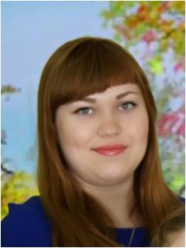 Федорова Е.Л. -Председатель Первичной Профсоюзной Организации ДОУ
тел.707999
Чтобы деятельность профкома была более продуктивной  по основным направлениям организована  работа  комиссий: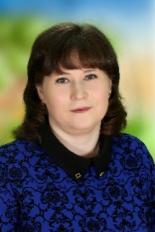 Осипова Г.Ш. – зам. председателя ППО, ответственный по организационно-уставной(массовой) работе, Секретарь Первичной Профсоюзной Организации ДОУорганизация разъяснительной работы о роли и задачах Профсоюза, о правах, обязанностях и преимуществах членов Профсоюза, анализ проблемы мотивации профчленства в коллективе;учёт членов Профсоюза, ведение делопроизводства;подготовка и проведение профсоюзных собраний, конференций, профкомов;обобщение итогов отчётов и выборов, разработка мероприятий по выполнению решений, предложений и замечаний;подготовка и проведение массовых акций (митингов, демонстраций и т.д.);контроль за правильностью уплаты членских взносов;контроль и осуществление работы с заявлениями, жалобами членов Профсоюза;информационное обеспечение о деятельности профкома (организация профсоюзного уголка, устная информация на планёрках, совещаниях, выпуск информационных листков и т.д.);работа по формированию резерва профсоюзного актива;разъяснительная работа по вопросам законодательства в социально-трудовой сфере, вовлечение в профсоюз;внутриуставная работа, деятельность организационной структуры первички; Кичигина Е.С. ответственный по социально-экономическим и правовым вопросам, председатель наградной комиссии ПО  –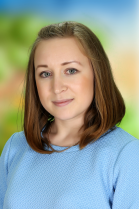 контроль за выполнением коллективного договора, подготовка и проведение переговоров по заключению коллективного договора;контроль за выполнением трудового законодательства;контроль за соблюдением правил внутреннего трудового распорядка;участие в разрешении трудовых споров;вопросы оплаты, нормирования труда, своевременность выплат;вопросы увольнения, сокращения;проведение анкетирования работников по производственным вопросам.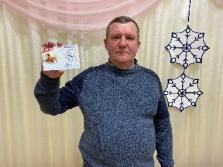 Д.Н. Вдовин   ответственный по охране труда. Секретарь  контроль за выполнением коллективного договора по разделу «Охрана труда»;контроль за условиями труда, соблюдением техники безопасности;охранные мероприятия по предупреждению профзаболеваний, производственного травматизма.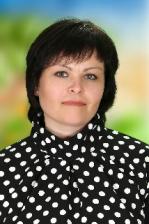 Демьянко Т.Ю.вовлечение молодёжи в Профсоюз;формирование актива из её числа, резерв кадров – это одно из обязательных условий развития организации;контроль за соблюдением трудового законодательства, охраны труда в отношении молодёжи;Кириллова Л.Л., Шурыгина Т.С.   ответственные по культурно-массовой и спортивно-оздоровительной работепланирование и проведение культурно-массовых и спортивных мероприятий;организация отдыха работников и членов их семей;оздоровление членов Профсоюза и членов их семей;организация и проведение конкурсов профессионального мастерства, профлидеров;организация праздников, соревнований и др. мероприятийКОНТРОЛЬНО-РЕВИЗИОННАЯ КОМИССИЯКонтрольно-ревизионная комиссия профсоюзной организации избирается на профсоюзном собрании (конференции) на срок полномочий профкома и отчитывается одновременно с ним. Количественный состав комиссии определяет собрание (конференция), исходя из объема работы.Контрольно-ревизионная комиссия является тем органом, через который осуществляется общественный контроль за работой профсоюзной организации в  НРМДОБУ «Детский сад «Солнышко» и соблюдением принципа гласности и открытости в деятельности профсоюзной организации. Деятельность ревизионной комиссии регламентируется Положением о ревизионной комиссии и Уставом Профсоюза.Председатель ревизионной комиссии Г.П.Волкова созывает и ведет заседания ревизионной комиссии, определяет повестку дня (для утверждения планов работы, распределения обязанностей между членами комиссии, рассмотрения итогов ревизий, проверок и других вопросов).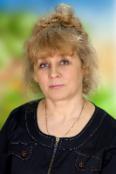 Секретарь ревизионной комиссии – С.А.Плавинскаяоформляет акты ревизий, ведет протоколы заседаний, делопроизводство, исполняет обязанности Председателя в его отсутствие. Какие же основные права имеет член профсоюза?• право на защиту профсоюзом его социально-трудовых. профессиональных прав и интересов. Эту защиту профсоюз проводит не только в случае обращения работника в профсоюзные органы, но и при выявлении нарушений трудового законодательства, выявленных в ходе проверок; наличие при обкоме профсоюза правовой инспекции позволяет любому рядовому члену профсоюза получить квалифицированную защиту в случае нарушения его прав, в том числе и в суде;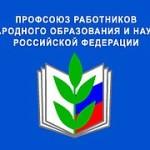 • право на бесплатные юридические консультации. Это не менее важное право, чем предыдущее. Вопросов от членов профсоюза поступает очень много. Только член профсоюза имеет право на юридическую помощь;• право на материальную помощь; в нашей организации разработано положение о материальной помощи, в соответствии с которым член профсоюза, оказавшийся в трудной жизненной ситуации, может эту помощь получить;• при обкоме профсоюза действует кооператив взаимного кредитования «Учитель», в который может вступить член нашего профсоюза и получить кредит на льготных условиях;• только член профсоюза имеет право при увольнении по пунктам 2, 3, 5 части первой ст.81 на учет работодателем мотивированного мнения профсоюзного органа. Учет мнения профсоюзного комитета при принятии решений работодателем (руководителем)Учет мнения профсоюзного комитета при принятии решений работодателем (руководителем)В соответствии с ч.2  статьи 8, ст. 372 ТК РФ и Закона РФ «О профессиональных союзах, их правах и гарантиях деятельности» работодатель  при  принятии локальных  нормативных актов, содержащих нормы трудового права, обязан учитывать мнение представительного органа работников (в нашем случае – профсоюзного комитета).Учет мнения профсоюзного комитета необходим при:– определении режима работы всех категорий работников (графики сменности – ст. 103 ТК РФ; расписание занятий и т.д.);- привлечение к работе в выходные и нерабочие праздничные дни – ст.113 ТК РФ);– аттестации работников на соответствие занимаемой должности;– утверждение Правил внутреннего трудового распорядка;– утверждение Положения о системе оплаты труда и материальном стимулировании (премировании);– утверждение должностных инструкций работников образовательной организации;– при предварительной тарификации;– утверждение правил и инструкций по охране труда – ст. 212 ТК РФ;– утверждение графика отпусков работников – ст.123 ТК РФ;– утверждение Положения о командировках;– утверждение Положения о длительном педагогическом отпуске;– утверждение Положения о дежурстве по образовательной организации;– разработке проектов документов (приказов и распоряжений), затрагивающих экономические и социально-трудовые права работников Участие ПК в рассмотрении вопросов, связанных с расторжением трудового договора по инициативе работодателя  Прочитать остальную часть записи » Профсоюзная организация ДОУ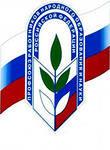 Профсоюз– это важный демократический институт современного цивилизованного государства. Если мы хотим считать себя цивилизованными людьми, то мы должны признать не только право профсоюза на существование, но и насущную необходимость этой организации для осуществления защиты социально-трудовых интересов.
Цели работы первичной профсоюзной организации- представительство и защита социально – трудовых прав и профессиональных интересов членов Профсоюза.
Задачи работы первичной профсоюзной организации
– содействие повышению уровня жизни членов Профсоюза;
– ведение коллективных переговоров на всех уровнях власти, заключение соглашений, коллективных договоров от имени и в интересах членов Профсоюза, а также работников, уполномочивших Профсоюз на ведение коллективных переговоров;
– содействие в практической реализации государственной политики приоритетности образования и науки;
– содействие в сохранении бесплатного образования;
– укрепление и развитие профессионализма.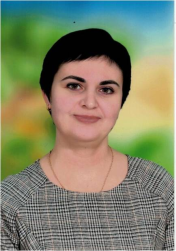 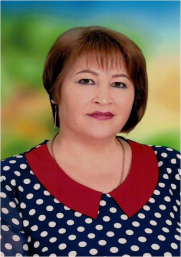 